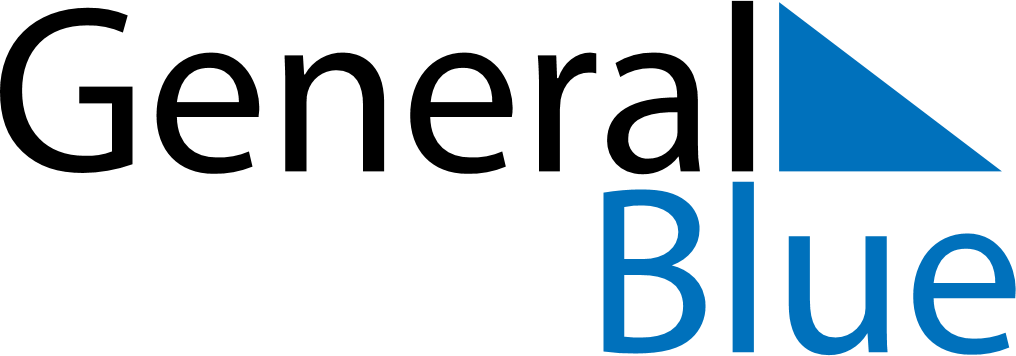 September 2022September 2022September 2022September 2022MexicoMexicoMexicoMondayTuesdayWednesdayThursdayFridaySaturdaySaturdaySunday12334567891010111213141516171718Independence Day19202122232424252627282930